Российская Федерация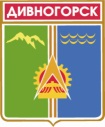 Администрация города ДивногорскаКрасноярского краяП О С Т А Н О В Л Е Н И Е 30.09.2020				        г. Дивногорск				               № 160пО внесении изменений в постановление администрации городаДивногорска от 25.09.2013 № 187п «Об утверждении Положенияоб оплате труда работников муниципального специализированногоказенного учреждения по ведению бюджетного учета «Межведомственная централизованная бухгалтерия»(ред. от 14.10.2013 № 214п, от 27.12.2013 № 275п, от 24.09.2014 № 220п, от 31.10.2014 № 259п, от 30.04.2015 № 71п, от 23.12.2016 № 255п, от 24.04.2017 № 81п, от 25.12.2017 № 252п, от 07.06.2018 № 86п, от 26.09.2019 № 165п, от 08.04.2020 № 40п, от 06.05.2020 № 56п)В соответствии с Трудовым кодексом Российской Федерации, на основании распоряжения администрации города Дивногорска от 05.10.2016 №2570р «О совершенствовании системы оплаты труда», постановления администрации города Дивногорска от 16.05.2012 № 119п «Об утверждении Положения о системах оплаты труда работников муниципальных учреждений города Дивногорска (в ред. постановлений от 18.10.2012 № 210п, от 16.09.2013 № 176п, от 12.09.2014 № 207п, от 13.04.2015 № 61п, от 11.11.2016 № 221п, от 13.03.2017 № 55п, от 11.05.2017 № 87п, от 22.03.2018 № 34п), руководствуясь статьями 43, 53 Устава муниципального образования город Дивногорск,ПОСТАНОВЛЯЮ:1. Приложение 1 к постановлению администрации города Дивногорска от 25.09.2013 № 187п «Об утверждении Положения об оплате труда работников муниципального специализированного казенного учреждения по ведению бюджетного учета «Межведомственная централизованная бухгалтерия» (в ред. постановлений от 14.10.2013 № 214п, от 27.12.2013 № 275п, от 24.09.2014 № 220п, от 31.10.2014 № 259п, от 30.04.2015 № 71п, от 23.12.2016 № 255п, от 24.04.2017 № 81п, от 25.12.2017 № 252п, от 07.06.2018 № 86п, от 26.09.2019 № 165п, от 08.04.2020 № 40п, от 06.05.2020 № 56п) изложить в новой редакции согласно приложению.2. Настоящее постановление подлежит опубликованию в средствах массовой информации, размещению на официальном сайте администрации города Дивногорска в информационно-телекоммуникационной сети «Интернет».3. Постановление вступает в законную силу со дня его официального опубликования и применяется к правоотношениям возникшим с 01.10.2020 года.4. Контроль за исполнением настоящего постановления оставляю за собой.Глава города			       					           С.И. ЕгоровПриложение  к постановлению администрации города Дивногорска от 30.09.2020  №  160пПриложение 1 к Положению об оплате труда работников муниципальногоспециализированного казенного учреждения по ведению бюджетного учета «Межведомственнаяцентрализованная бухгалтерия»        Минимальные размеры окладов (должностных окладов),ставок заработной платы работников Учреждения1. Профессиональные квалификационные группы общеотраслевых профессий рабочих.Размеры окладов (должностных окладов), ставок заработной платы по профессиям рабочих устанавливаются на основе отнесения занимаемых ими профессий к квалификационным уровням профессиональным квалификационным группам (далее - ПКГ), утвержденным приказом Министерства здравоохранения и социального развития Российской Федерации от 29.05.2008 № 248н (ред. от 12.08.2008) "Об утверждении профессиональных квалификационных групп общеотраслевых профессий рабочих":2. Профессиональные квалификационные группы общеотраслевых должностей руководителей, специалистов и служащих.Размеры окладов (должностных окладов), ставок заработной платы по должностям руководителей, специалистов и служащих устанавливаются на основе отнесения занимаемых ими должностей к профессиональным квалификационным группам (далее - ПКГ), утвержденным приказом Министерства здравоохранения и социального развития Российской Федерации от 29.05.2008 № 247н (ред. от 11.12.2008) «Об утверждении профессиональных квалификационных групп общеотраслевых должностей руководителей, специалистов и служащих»:3. Должности, не предусмотренные профессиональнымиквалификационными группамиКвалификационные уровниМинимальный размер оклада (должностного оклада), ставки заработной платы, руб.Профессиональная квалификационная группа"Общеотраслевые профессии рабочих первого уровня"Профессиональная квалификационная группа"Общеотраслевые профессии рабочих первого уровня"1 квалификационный уровень3016,02 квалификационный уровень3161,0Профессиональная квалификационная группа"Общеотраслевые профессии рабочих второго уровня"Профессиональная квалификационная группа"Общеотраслевые профессии рабочих второго уровня"1 квалификационный уровень3511,02 квалификационный уровень4282,03 квалификационный уровень4704,04 квалификационный уровень5667,0Квалификационные уровниМинимальный размероклада (должностного оклада), ставки заработной платы, руб.Профессиональная квалификационная группа"Общеотраслевые должности служащих первого уровня"Профессиональная квалификационная группа"Общеотраслевые должности служащих первого уровня"1 квалификационный уровень3511,02 квалификационный уровень3704,0Профессиональная квалификационная группа"Общеотраслевые должности служащих второго уровня"Профессиональная квалификационная группа"Общеотраслевые должности служащих второго уровня"1 квалификационный уровень3896,02 квалификационный уровень4282,03 квалификационный уровень4704,04 квалификационный уровень5937,0Профессиональная квалификационная группа"Общеотраслевые должности служащих третьего уровня"Профессиональная квалификационная группа"Общеотраслевые должности служащих третьего уровня"1 квалификационный уровень4282,02 квалификационный уровень4704,03 квалификационный уровень5164,04 квалификационный уровень6208,05 квалификационный уровень7248,0ДолжностьМинимальный размер оклада (должностного оклада), ставки заработной платы,  руб.Заместитель начальника отдела7248,0Системный администратор 1 категории5164,0Ведущий внутренний аудитор6208,0Внутренний аудитор 1 категории5164,0Специалист по закупкам5164,0